CURRICULUM VITAE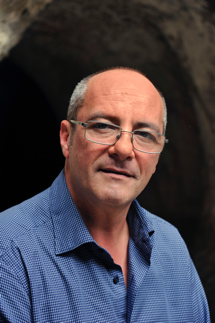 ANTONIO LOFFREDONapoli il 09/05/59Napoli, via Salvator Rosa N° 299 – 80135direttore@catacombedinapoli.itCon la nomina a Direttore delle Catacombe di Napoli nel 2010 ho avuto modo di ripensare al ruolo del patrimonio culturale nel quartiere Sanità ed all’opportunità  di connetterlo con il sistema  regionale.In particolare ho potuto sperimentare quanto la realizzazione di progetti comuni che hanno ad oggetto la valorizzazione del capitale umano ed il recupero dei beni d’interesse storico-artistico possano rivoluzionare il sistema di relazioni tra le persone e la percezione che esse stesse hanno del proprio quartiere. Dopo anni di degrado ed abbandono, che avevano trasformato il Rione Sanità in una periferia al centro della città, finalmente i cittadini ed i turisti  hanno imparato  ad apprezzare i nostri tesori e le capacità dei ragazzi che li gestiscono.  I giovani hanno fatto delle Catacombe il loro progetto di vita. Accogliere e custodire con professionalità e passione è divenuta la loro missione. Ha assunto particolare rilevanza la ricaduta occupazionale prodotta, con il progetto culturale realizzato, infatti,  oltre 40 ragazzi hanno trovato un lavoro stabile. Il processo virtuoso innescato ha prodotto inevitabili e considerevoli ricadute positive sulle attività economiche del quartiere generando un vero e proprio indotto. In questi anni sono nate proficue sinergie e relazioni stabili sia con il Direttore del museo di Capodimonte che con quello del museo Archeologico Nazionale dalle quali è nato un progetto altrettanto ambizioso "La collina dell'arte". L'obiettivo e' quello di fare rete e sistema tra le realtà museali ed i siti d’interesse storico-artistico dislocati lungo la collina di Capodimonte ampliando l’offerta e condividendo difficoltà e strategie per agevolarne la fruibilità.Molti ritengono l' esperienza, dei ragazzi della cooperativa la  Paranza e della Fondazione di Comunità San Gennaro, un vero e proprio esempio ed un modello replicabile in altre realtà di Napoli e d’Italia. Tanti altri giovani nati in realtà problematiche possono finalmente pensare che se hanno un’idea vincente, un progetto in cui credere, con impegno e dedizione possono realizzarlo. Personalmente non ritengo di avere particolari meriti in questa storia di riscatto, se non quello di aver facilitato e riconosciuto un fermento  già in essere che attendeva solo l’occasione giusta per emergere.TITOLI DI STUDIO:Laurea Honoris causa in Architettura – Università degli studi di Napoli Federico II – Per l’impegno profuso nel riscatto culturale ed urbano del Rione Sanità in Napoli - . 2019Licenza di specializzazione in Teologia Pastorale – 110/110 e lode - . 1993.INCARICHI E QUALIFICHE:Rettore della Chiesa di Sant’Aspreno ai Crociferi dal 2020Parroco della Chiesa di Maria SS. del Carmine alle Fontanelle dal 2019Direttore delle Catacombe di San Gennaro dal 2010Rettore della Basilica di San Gennaro extra moenia dal 2008 Direttore dell’Ufficio di Pastorale sociale e del lavoro dal 2007 al 2010Rettore della chiesa dell’Immacolata e San Vincenzo dal 2003Rettore della Chiesa di Maria Maddalena ai Cristallini dal 2018Direttore delle Catacombe di San Gaudioso e di San Severo dal 2001Parroco della Basilica di S. Severo alla Sanità dal 2001Parroco della Basilica di S. Maria della Sanità dal 2001Direttore della Fondazione “Realizzare la Speranza” - Fondazione di Culto della Conferenza Episcopale Campana - dal 1996 al 2003Membro  del Consiglio Pastorale Diocesano dal 1995-2001Amministratore parrocchiale  di Cristo Re al Rione Berlingieri 2000Parroco di Maria SS. delle Grazie al Purgatorio dal 1990 al 2001Vicario  di Maria SS. Delle Grazie al Purgatorio dal 1985 al 1990Cappellano volontario del Carcere di Poggioreale dal 1985 al 1993Educatore presso il Seminario Filosofico “Paolo VI” dal 1983 al 1985Ordinato prete il 16/6/84.ESPERIENZE:Recupero, restauro e rifunzionalizzazione di beni storico artistici:Committente per lavori di manutenzione straordinaria e restauro dei giardini di accesso alle Catacombe di San Gennaro. 2019Committente per lavori di manutenzione straordinaria e restauro di alcuni ambienti della seicentesca farmacia di Santa Maria sella Sanità.  Infopoint - Cooperativa la Paranza -. 2019Committente per il restauro della cupola e della facciata principale della Basilica di San Severo a Capodimonte. Utilizzata per il culto e dall’orchestra sinfonica Sanitansamble. 2017Promotore iniziativa per il cinquantesimo dalla scomparsa del principe Antonio de Curtis in arte “Totò”  riqualificazione spazi pubblici in largo Vita oggi largo Totò e piazzetta San Severo, attraverso la procedura  comunale “adotta una piazza”. 2017Promotore e committente di Street Art al Rione Sanità dal 2016 - ospiti in residenza artistica  Tono Cruz, Francisco Bosoletti, Mono Gonzales, Matu, Alex Senna, Joan Aguilò … -Committente della scultura “In-Ludere” - Paolo La Motta - Piazza Sanità. 2015Committente per studi e rilievi per l’eliminazione dell’umidità all’interno della Catacomba di San Gaudioso. 2014Committente per lavori di manutenzione straordinaria e restauro della casa canonica della chiesa dei Cristallini. Oggi una casa di Comunità a servizio dei bambini.  2012Committente per il restauro della seicentesca “Sala del Tesoro” all’interno della Chiesa di Santa Maria alla Sanità. 2012Committente per il restauro dei seicenteschi affreschi delle Catacombe di San Gaudioso. 2012Committente per il restauro dell’affresco del IX secolo della Madonna della Sanità. Cripta della Basilica  di Santa Maria alla Sanità. 2012Committente per la richiesta 8 per mille 2010 per il restauro della Cripta all’ interno della Chiesa di Santa Maria alla Sanità. 2010Committente per lavori di manutenzione straordinaria e restauro dei settecenteschi ambienti della Chiesa dell’Immacolata e San Vincenzo. Oggi  “Punto Luce” (parte di un programma nazionale lanciato da Save the Children) gestito da Piano Terra Onlus. 2010Committente per lavori di manutenzione straordinaria e restauro della seicentesca Cappella dei Nobili di Sant’Antonio in San Severo Massimo. Musealizzata  2010Committente per lavori di manutenzione straordinaria e restauro della seicentesca “Terra Santa” dell’Arciconfraternita dei Nobili di Sant’Antonio in San Severo Massimo. Oggi adibita a studio di registrazione affidato ad Apogeo Records. 2010Committente per lavori di manutenzione straordinaria e restauro dei giardini di accesso alle Catacombe di San Gennaro. Oggi orto urbano. 2009Committente per lavori di manutenzione straordinaria e restauro del giardino e della casa canonica di San Severo,  - Riccardo Dalisi –  Oggi nella casa fanno lezioni di fila i piccoli della Sanitansamble ed il giardino è pubblico. 2009Committente per lavori di manutenzione straordinaria e restauro del seicentesco chiostro di Santa Maria della Sanità.  2008Committente per lavori di manutenzione straordinaria e restauro della settecentesca cappella dell’Arciconfraternita dei Nobili del Rosario, Oggi adibito a Sportello Sociale e sala di Comunità. 2008Committente per lavori di manutenzione straordinaria e restauro della settecentesca Chiesa dell’Immacolata e San Vincenzo. Oggi centro culturale affidato al Nuovo Teatro Sanità. 2008Committente per lavori di manutenzione straordinaria e restauro della Basilica di San Gennaro extra moenia. Affidata alla Cooperativa la Paranza. 2008Committente per lavori di manutenzione straordinaria e illuminazione delle Catacombe di San Gennaro e San Gaudioso. Oggi siti affidati alla Cooperativa la Paranza. 2007/2009Committente per il recupero e restauro della antica foresteria dei Francescani per la realizzazione di una casa religiosa di accoglienza “Casa del Monacone”. Cooperativa la Paranza. 2007Committente per il recupero di una vecchia masseria in via Botteghelle. Oggi Casa per ammalati terminali di AIDS. Affidata alla Cooperativa il Millepiedi. 1999.Committente per lavori di manutenzione straordinaria e restauro della Chiesa di Maria SS. delle Grazie al Purgatorio.1991Valorizzazione e promozione del Capitale Umano:Promotore (con i direttori Bellenger e Giulierini) della Collina dell’ArtePromotore istallazione "Look down" opera scultorea  di Jago. 2020Promotore mostra permanente "Figlio Velato", opera scultorea  di Jago in San Severo fuori le mura. 2019Promotore Convegno “Cultura e Sociale Muovono il Sud”. San Gennaro extra moenia. 2019Promotore della Casa Editrice San Gennaro. 2018Promotore della Fondazione di Comunità San Gennaro. 2014Promotore e membro del comitato scientifico “Paleocontemporanea” – Elementi di trascendenza nell’arte dall’antichità al presente - , un’ambiziosa iniziativa che vede una collaborazione d’eccezione tra il Museo Archeologico di Napoli, il Museo di Capodimonte, l’Osservatorio Astronomico ed il complesso delle Catacombe di San Gennaro. 2013Promotore “Lux in Tenebris” videoinstallazioni nelle catacombe di San Gennaro. Elisabetta Valentini. 2010Promotore mostra personale di Anna Maria Bova “Ex Voto ed altre storie”. Basilica di Santa Maria della Sanità. 2009Promotore “Mors et Vita duello” - policromie di un eterno conflitto. Catacombe San Gaudioso. Gianni Pisani. 2006Promotore “Alza gli occhi e guarda” - Immagini di due quartieri di Napoli tra contrasti sociali e nascoste potenzialità: Sanità e Forcella -.  Simona Filippini - Elisabetta Valentini. 2005Consigliere di amministrazione della Fondazione “ Nicola Guerrero Iannuzzi De Balde” dal 2003 al 2014Presidente del Comitato di coordinamento e monitoraggio del Progetto “100Napoli” dal 2006 al 2009Membro del Comitato Etico della Fondazione Cannavaro Ferraro dal 2008Membro del Tavolo paritetico “scuole aperte e sicure”  dal 2006 al 2008Coordinatore degli esperti per la progettazione degli interventi della Fondazione Banco Napoli per l’Assistenza all’Infanzia, dal 2000 al 2003Direttore della Fondazione “Aniello Raucci” dal 1997 Consulente etico di alcune cooperative e del consorzio CO.RE. dal 1994Membro della Commissione nazionale per la lotta alla tossicodipendenza della Caritas Italiana dal 1996 al 2001Membro del Tavolo per l’Esclusione Sociale del Comune di Napoli dal 1996 al 2003Consigliere di amministrazione della Fondazione Banco di Napoli per l’Assistenza all’Infanzia dal 1996 al 1998Consulente etico del Centro per la Famiglia “P. Rosario Maglia” dal 1996 al 2001Procuratore  per la Campania  della Comunità Emmanuel dal 1990 al 1996Promuove case di accoglienza (minori, tossicodipendenti, ammalati di AIDS) dal 1990Promuove numerose Cooperative sociali e produzione lavoro (La Paranza, Il Millepiedi, Il Grillo Parlante, Officina dei Talenti, un Fiore per la Vita …)  dal 1990Partecipa come relatore a numerosi convegni, seminari, meeting in Italia e all’estero.PUBBLICAZIONI:Noi del Rione Sanità 2013 – Mondadori.Autori di vari articoli (Riviste, quotidiani …)RICONOSCIMENTI E PREMI TRA I QUALI:Cavaliere della Repubblica. Premio internazionale “Global Remarkable Venue Awards 2020” Conferito da Tiqets alle Catacombe di San Gennaro come migliore esperienza Italiana. 2020 Premio nazionale “Montale Fuori di Casa” - per l'impegno ed il lavoro svolto nel Rione Sanità. 2019Premio internazionale “Sisifo de Honor Award” – Cordova – 2019Premio Nazionale “Antonino Caponnetto” - per la cultura della legalità - 2018Premio Chiara Lubich. 2018Premio “Google Arts & Culture” - Catacombe di Napoli - 2018 Premio Penisola Sorrentina. 2018Premio nazionale Franchovich.  2017Premio nazionale “Rotondi” - Salvatori dell’Arte - . 2017Premio nazionale Peppino Diana. 2017Premio Responsabilità Sociale “Amato Lamberti”. 2016Premio nazionale “Best Actice Patrimoni Pubblici” - Forum Pa - . 2016Premio Siani. 2013Premio Lubec. 2012Premio “Tommaso e Laura Leonetti” - Un impegno per Napoli - . 2012Premio Masaniello. 2011Premio nazionale città di Benevento. 2011Premio “Mediterraneo”. 2007Premio “Guglia”. 2007Premio “Domenico Rea”. 2005 Napoli 12/12/20 										firma										Antonio Loffredo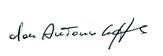 Autorizzo il trattamento dei dati personali contenuti nel mio curriculum vitae in base all’art. 13 del D. Lgs. 196/2003 e all’art. 13 del Regolamento UE 2016/679 relativo alla protezione delle persone fisiche con riguardo al trattamento dei dati personali.firma										Antonio Loffredo